Publicado en Madrid  el 29/01/2020 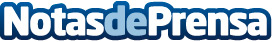 Delivinos Urban Gourmet presenta su bazar gourmet afrodisíaco para San ValentinEl cacao contiene elementos que le han supuesto capacidades afrodisíacas, relacionadas con la serotonina que renueva el rendimiento sexual. Otro de los productos estimulantes más populares es el champagne. Todo un clásico, elegante, frío, dorado y burbujeante, que se ha convertido en una bebida ideal para celebrar y favorecer la excitación en una cita de dos; si se sirve con fresas, se obtendrá una combinación explosiva. San Valentín se acerca y Delivinos presenta una selección de productos afrodisíacosDatos de contacto:Delivinos Urban Gourmet 918 763 496Nota de prensa publicada en: https://www.notasdeprensa.es/delivinos-urban-gourmet-presenta-su-bazar Categorias: Nacional Gastronomía Sociedad Madrid Entretenimiento Consumo http://www.notasdeprensa.es